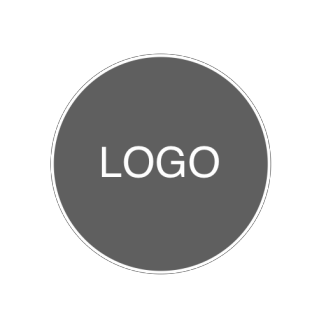 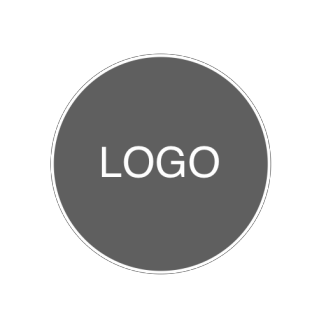 DATERECEIPT NO.Remarks, notes, payment made in cash/card/chequeSUBTOTAL	0.00DISCOUNT	0.00SUBTOTAL LESS DISCOUNT	0.00TAX RATE	0.00%TOTAL TAX	0.00SHIPPING/HANDLING	0.00Company Signature	Client SignatureBILL TOSHIP TO<Your Company Name><123 Street Address><City, State, Zip/Post Code><Phone Number><Email Address><Contact Name><Client Company Name><Address><Phone><Email><Name / Dept><Client Company Name><Address><Phone><Website>DESCRIPTION	QTYDESCRIPTION	QTYUNIT PRICETOTAL0.000.000.000.000.000.000.000.000.00